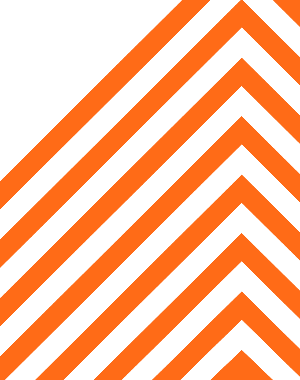 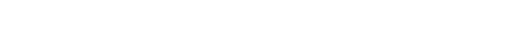 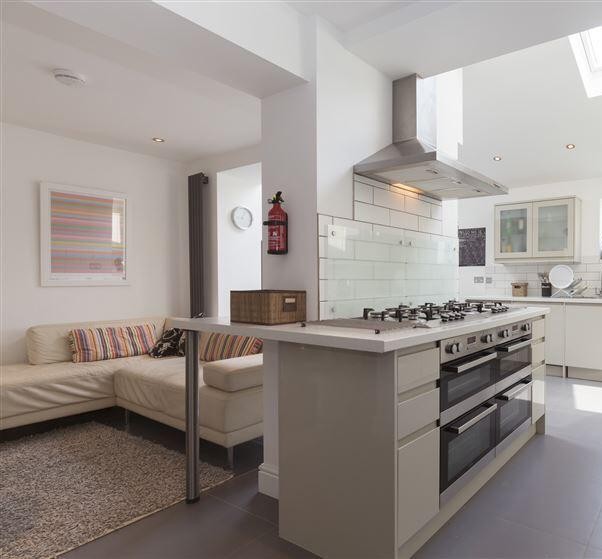 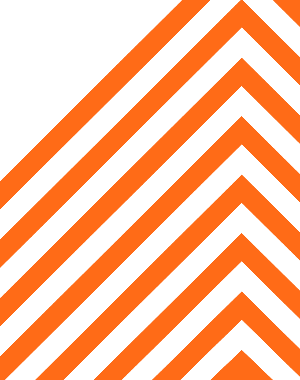 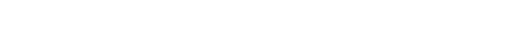 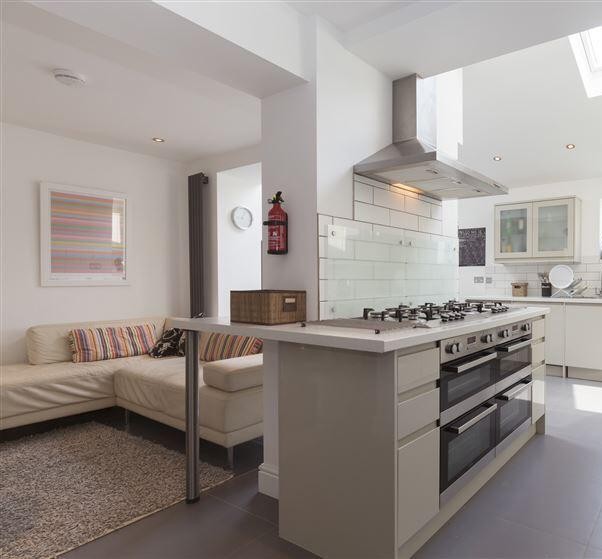 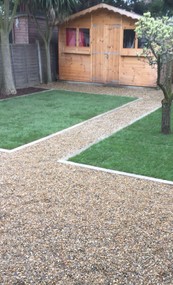 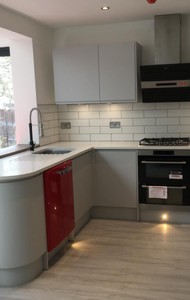 01743 612018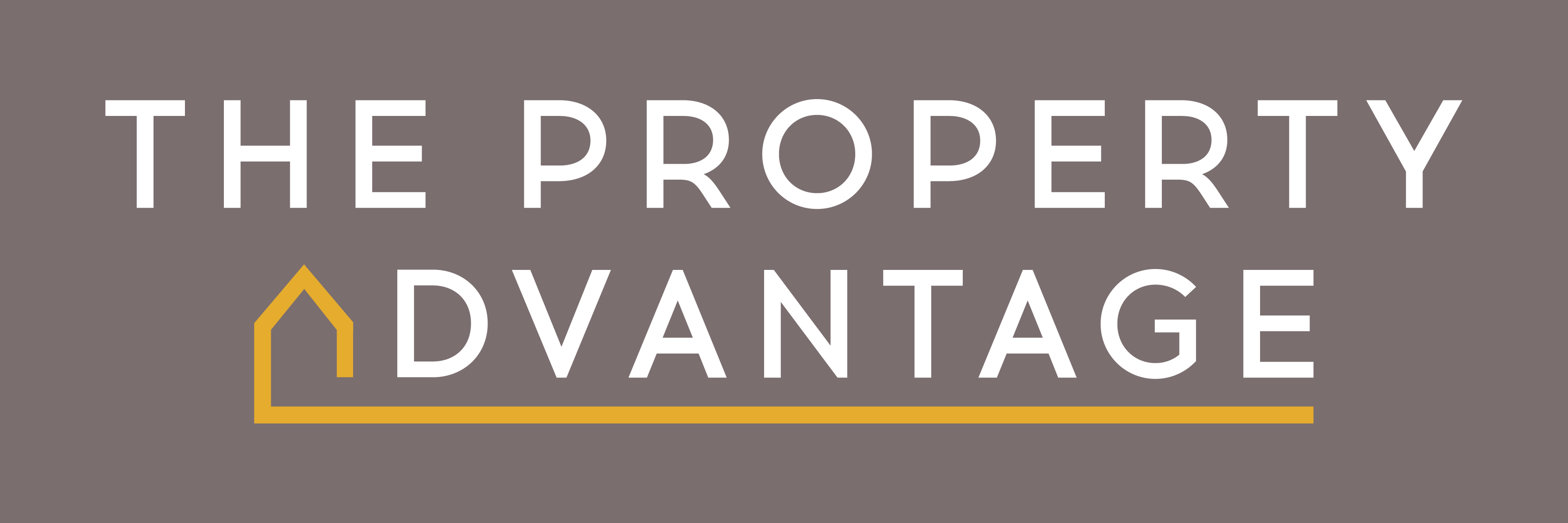 info@thepropertyadvantage.co.uk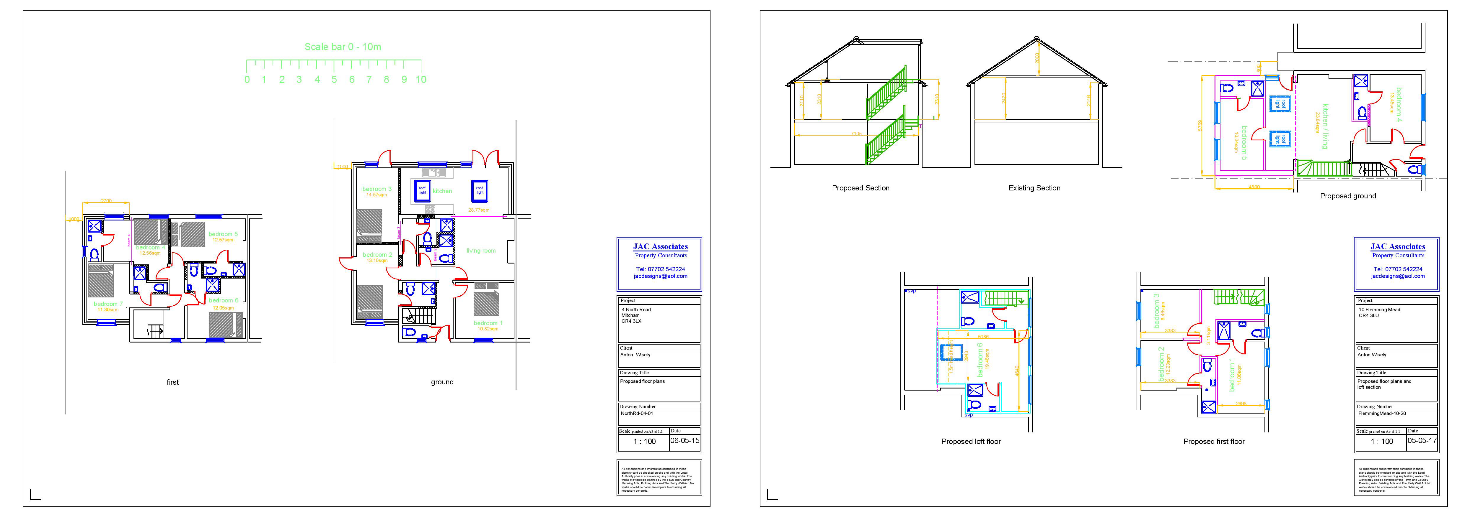 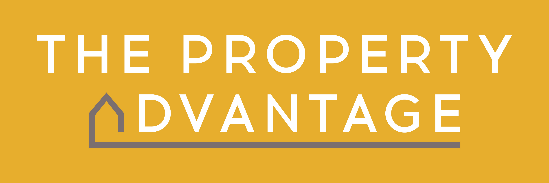 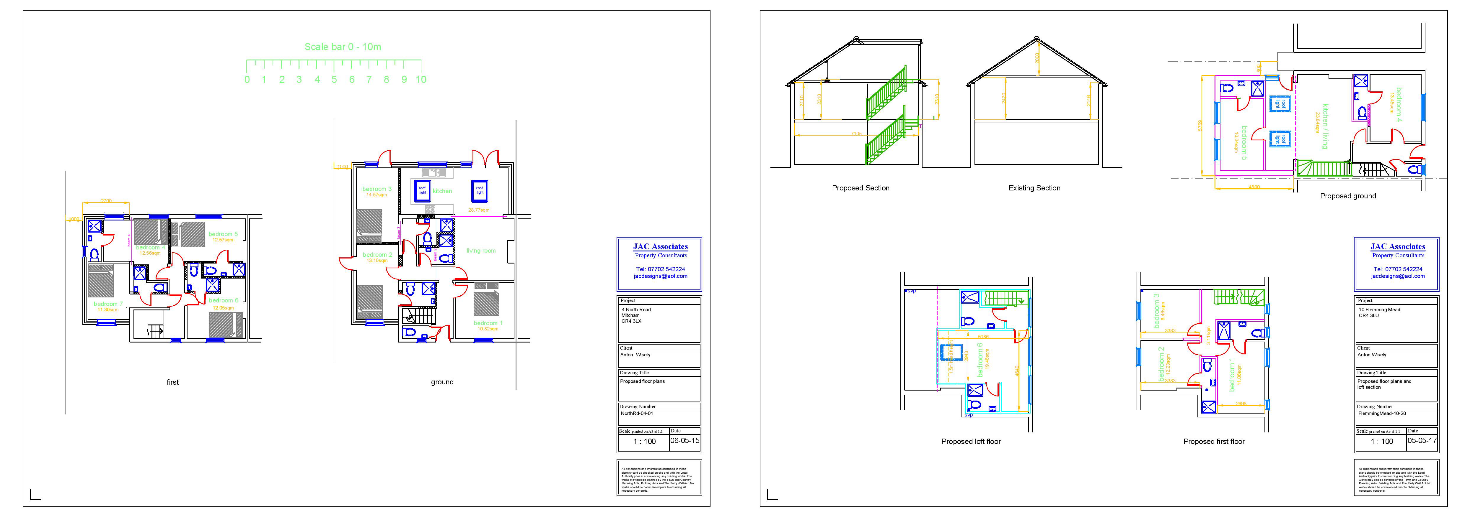 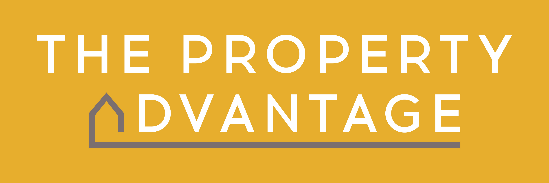 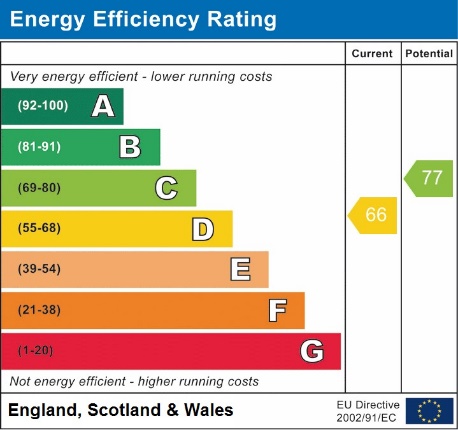 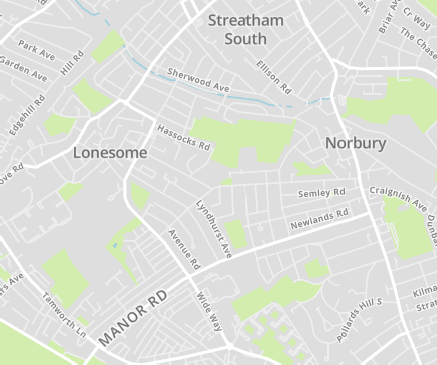 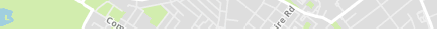 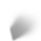 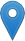 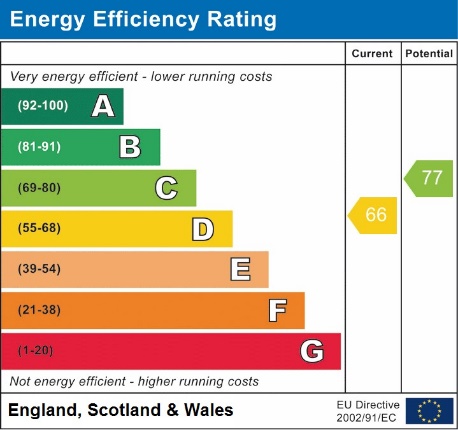 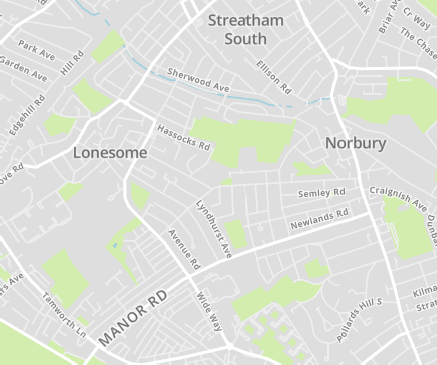 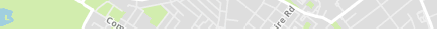 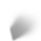 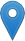 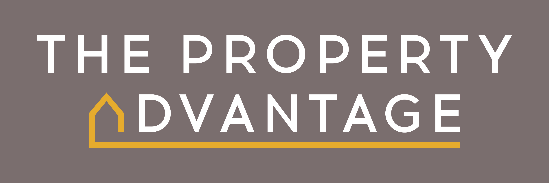 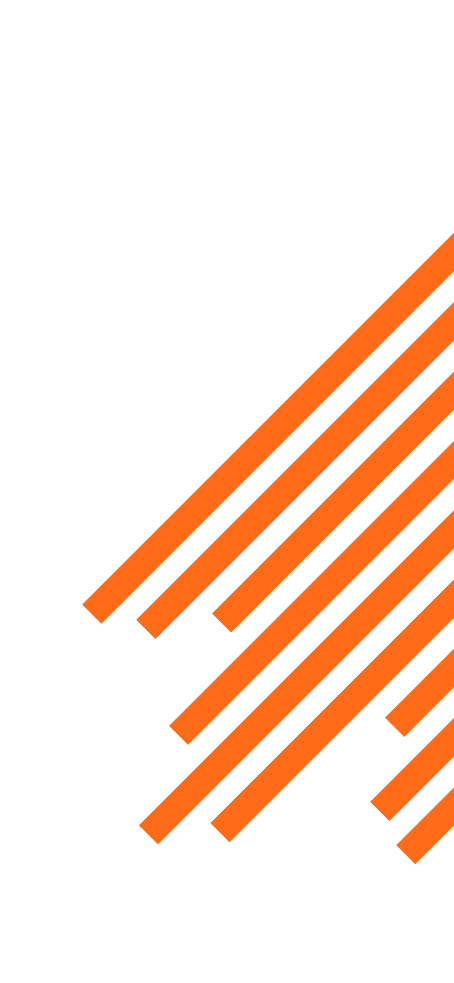 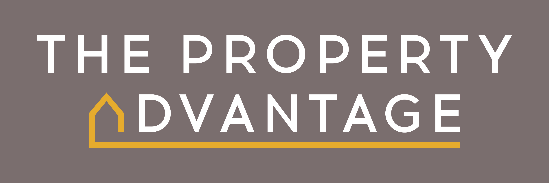 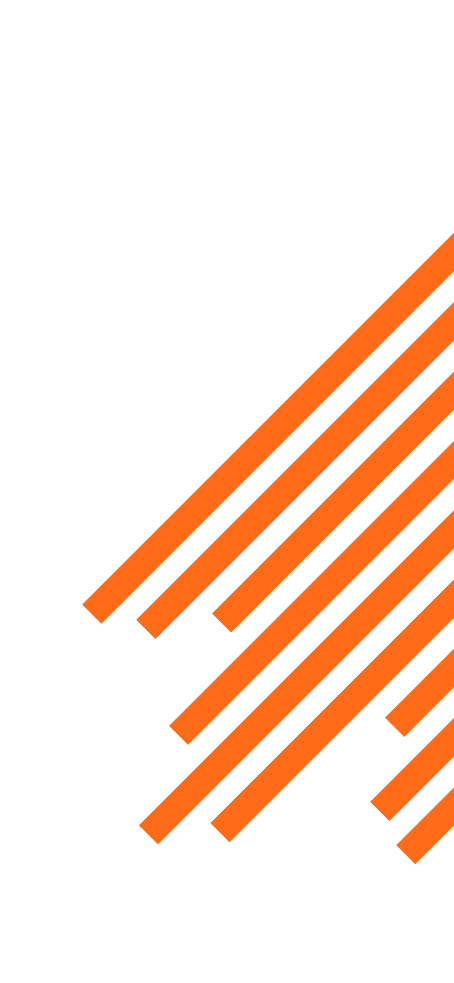 